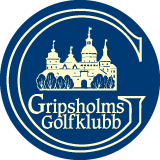 Till medlemmar i Gripsholms Golfklubb			Kallelse Årsmöte - 2022 års verksamhet Torsdag 16 februari 2023Plats: Klubbhuset GGK – Gripsholms GolfrestaurangTid: Kl 19:00Omedelbart före årsmötet uppmärksammar vi, traditionsenligt, 2022 års klubbmästare genom en prisutdelning.Samtliga Årsmöteshandlingar nedan finns fr o m 9 februari att ta del av på Gripsholms Golfklubbs hemsida https://www.gripsholmsgk.se/ samt på anslagstavla i Klubbhuset.Dagordning Årsredovisning 2022 inkl Förvaltningsberättelse (Verksamhetsberättelse)  RevisionsberättelseVerksamhetsplan 2023Budget 2023Valberedningens förslag till styrelse 2023Motioner ska, enligt klubbens stadgar, vara styrelsen tillhanda 14 dagar före årsmötet. Vi bjuder på kaffe och en kaka.Välkomna. Vi ser fram emot ditt deltagande.Mariefred 24 januari 2023Styrelsen i Gripsholms Golfklubb